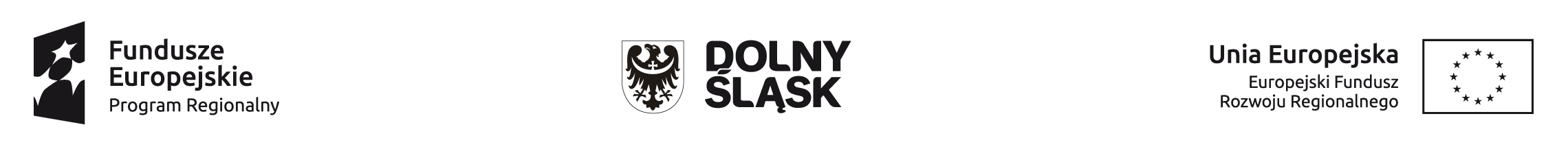 ZAMÓWIENIA – TRYB USTAWOWY (na podstawie ustawy z dnia 11 września 2019r. – Prawo zamówień publicznych) Projekt nr Tytuł Projektu: W związku z kontrolą na dokumentach prowadzoną przez Wydział Obsługi Wdrażania EFRR w UMWD 
w zakresie prawidłowości udzielenia zamówień w ramach realizowanego projektu, 
w załączeniu przekazuję dokumenty związane z ww. postępowaniem tj.:Oświadczam, iż jako Wnioskodawca/Beneficjent przedmiotowego projektu posiadam i przechowuję kompletną dokumentację związaną z procedurą udzielenia wymienionego wyżej zamówienia w oryginalnej postaci.………………..…………….……………..                                                                           	             …………………..….……………………….      (miejscowość, data) 		       (podpis  osoby upoważnionej)Postępowanie o udzielenie zamówienia w trybie:Tytuł zamówienia:Przedmiot zamówieniaUsługi/ dostawy/ roboty budowlane*Szacunkowa wartość zamówienia................... PLN, ............... EURO ……………………… (data ustalenia)L.p.Rodzaj dokumentuTAK/NIE/NIE DOTYCZY**Nazwa pliku/ Nr strony załączonej dokumentacji1.Plan postępowań o udzielenie zamówień wraz z aktualizacjami, dowody upublicznienia2.Dokumenty potwierdzające przeprowadzenie analizy potrzeb i wymagań zamawiającego uwzględniającej rodzaj i wartość zamówienia (jeśli dotyczy)3.Pełnomocnictwo do wykonywania czynności w postępowaniu w imieniu kierownika zamawiającego (jeśli dotyczy)4.Dokumenty z powołania komisji przetargowej (jeśli dotyczy)5.Oświadczenia osób biorących udział w postępowaniu o niepodleganiu wyłączeniu z czynności w postępowaniu o udzielenie zamówienia/o niekaralności6.Polityka/wewnętrzne regulacje w zakresie przeciwdziałaniu wystąpienia konfliktu interesów i nadużyć finansowych7.Dokumenty z szacowania wartości zamówienia8.Udokumentowanie spełnienia przesłanek zastosowanego trybu udzielenia zamówienia (jeśli dotyczy)9.Dokumentacja z przygotowania i zatwierdzenia opisu przedmiotu zamówienia10.Wstępne/okresowe ogłoszenie informacyjne o planowanych zamówieniach, jeśli zostało zamieszczone11.Ogłoszenie o ustanowieniu systemu kwalifikowania wykonawców12.Ogłoszenie o zamówieniu umieszczone: -w BZP/DUUE + potwierdzenie publikacji- na stronie postępowania + potwierdzenie publikacji13.Ogłoszenia o zmianie ogłoszenia umieszczone:- w BZP/DUUE + potwierdzenie publikacji- na stronie postępowania + potwierdzenie publikacji14.SWZ (opis potrzeb i wymagań) + załączniki (dokumentacja techniczna w wersji elektronicznej – jeśli dotyczy)15.Uzasadnienie zastosowania znaków towarowych, patentów lub pochodzenia, źródła lub szczególnego procesu, nazw własnych, norm, kryteria stosowane w celu oceny równoważności (jeśli dotyczy)16.Zapytania dotyczące treści SWZ (opisu potrzeb i wymagań)17.Odpowiedzi/wyjaśnienia dotyczące treści SWZ (opisu potrzeb i wymagań) + dowód upublicznienia odpowiedzi/wyjaśnień 18.Modyfikacja (zmiany SWZ/opisu potrzeb i wymagań) (jeśli dotyczy)19.Potwierdzenie wpływu ofert w formie elektronicznej/w postaci elektronicznej pod rygorem nieważności20.Korespondencja z wykonawcami w zakresie złożonych ofert (jeśli dotyczy)21.Informacje z otwarcia ofert/informacja o kwocie jaką zamawiający zamierza przeznaczyć na sfinansowanie zamówienia – przed upływem terminu na składanie ofert22.Złożone oferty 23.Potwierdzenie opatrzenia oferty oraz załączników do oferty kwalifikowanym podpisem elektronicznym/podpisem zaufanym/podpisem osobistym24.Potwierdzenie przekazania ofert/wniosków o dopuszczenie do udziału w postępowaniu do Prezesa UZP25.Wezwanie wykonawców do wyjaśnienia rażąco niskiej ceny wraz z odpowiedziami (jeśli dotyczy)26.Żądanie od wykonawców uzupełnienia dokumentów potwierdzających spełnienie warunków udziału w postępowaniu lub złożenia wyjaśnień w tym zakresie27.Uzupełnienie ofert o brakujące dokumenty i przekazane wyjaśnienia28.Żądanie od wykonawców wyjaśnień dotyczących treści złożonych przez nich ofert, udzielone przez wykonawców odpowiedzi (jeśli dotyczy)29.Dowody potwierdzające wpływ wadium, przedłużenia ważności wadium, zatrzymania wadium, zwrotu wadium (jeśli dotyczy)30.Potwierdzenie wniesienia zabezpieczenia należytego wykonania umowy (jeśli dotyczy)31.Zawiadomienie o wyborze najkorzystniejszej oferty:- umieszczone na stronie postępowania + potwierdzenie publikacji- przesłane do wykonawców + potwierdzenia przesłania i odbioru32.Dokumentacja powstała w toku postępowania odwoławczego np. odwołanie, skarga wyrok/postanowienie Krajowej Izby Odwoławczej, Sądu Okręgowego w Warszawie itp. (jeśli dotyczy)33.Ogłoszenie o udzieleniu zamówienia wraz z dowodem upublicznienia34.Umowa z wybranym wykonawcą wraz z załącznikami35.Aneksy do umowy z wykonawcą (jeśli dotyczy)36.Ogłoszenie o zmianie umowy wraz z dowodem upublicznienia (jeśli dotyczy)37.Protokół z postępowania + załączniki38.Inne dokumenty nie wymienione wyżej, stanowiące integralną część dokumentacji z postępowania 39.Ogłoszenie o wykonaniu umowy oraz potwierdzenie jego upublicznienia (jeśli dotyczy)40.W przypadku postępowania prowadzonego w trybie przetargu ograniczonego także:- wnioski o dopuszczenie do udziału w postępowaniu- informację o wynikach oceny spełniania warunków- zaproszenie do składania ofert41.W przypadku postępowania prowadzonego w trybie negocjacji z ogłoszeniem także: - wnioski o dopuszczenie do udziału w postępowaniu- informację o wynikach oceny spełniania warunków- zaproszenie do składania ofert wstępnych - oferty wstępne- zaproszenie do negocjacji- protokół z negocjacji (jeśli sporządzono)- zaproszenie do składania ofert ostatecznych42.W przypadku postępowania prowadzonego w trybie dialogu konkurencyjnego także: - wnioski o dopuszczenie do udziału w postępowaniu- informację o wynikach oceny spełniania warunków- zaproszenie do dialogu wykonawców- protokół z dialogu (jeśli sporządzono)- zaproszenia do składania ofert43.W przypadku postępowania prowadzonego w trybie negocjacji bez ogłoszenia także:- ogłoszenie o zamiarze zawarcia umowy – jeśli zostało przekazane; - zaproszenie do negocjacji- protokół z negocjacji (jeśli sporządzono)- zaproszenia do składania ofert44.W przypadku postępowania prowadzonego w trybie zamówienia z wolnej ręki także: - ogłoszenie o zamiarze zawarcia umowy – jeśli zostało przekazane zaproszenie do negocjacji- protokół z negocjacji (jeśli sporządzono) 45.W przypadku postępowania prowadzonego w trybie partnerstwa innowacyjnego dodatkowo:- wnioski o dopuszczenie do udziału w postępowaniu;- informację o wynikach oceny spełniania warunków- zaproszenie do składania ofert wstępnych- oferty wstępne- zaproszenie do negocjacji- protokół z negocjacji (jeśli sporządzono)- zaproszenia do składania ofert46.Informacja pokontrolna/wynik kontroli innego organu kontroli (jeśli dotyczy)